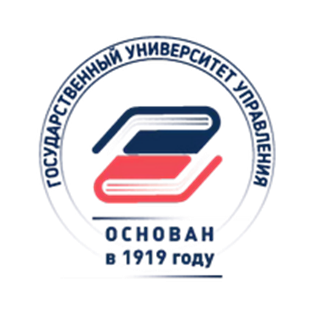 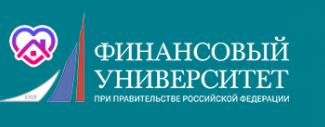 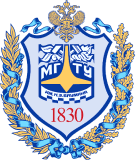 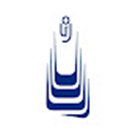 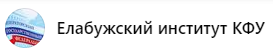 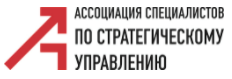 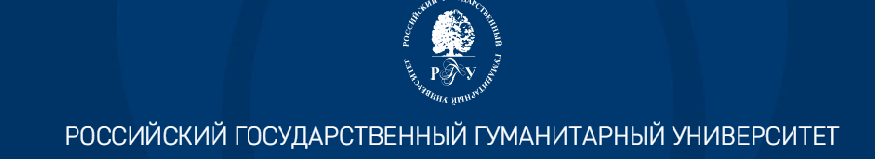 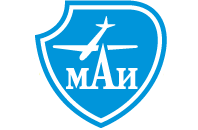 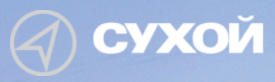 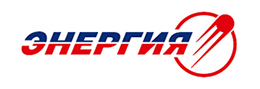 ИНФОРМАЦИОННОЕ ПИСЬМОУВАЖАЕМЫЕ КОЛЛЕГИ!Приглашаем вас принять участие в научно-практическом семинаре «СОВРЕМЕННЫЕ ФОРМЫ УСТОЙЧИВОГО РАЗВИТИЯ СОЦИАЛЬНО-ЭКОНОМИЧЕСКИХ СИСТЕМ»,который состоится 17.02.2022в Государственном университете управленияНачало семинара в 10.00 мскТемы для обсуждения:- Факторы устойчивого развития социально-экономических систем- Обзор форм и методов, обеспечивающих устойчивое развитие социально-экономических систем.- Стратегия устойчивого развития социально-экономических систем в контексте трансформационных процессов XXI столетияК участию в семинаре приглашаются преподаватели образовательных учреждений высшего образования, представители бизнеса, студенты, аспиранты, докторантыДля участия в научно-практическом семинаре необходимо в срок до 17 февраля 2022 г. прислать заявки, тексты статей и презентации (для доклада) на электронный адрес: vv_borisova@guu.ru По результатам научного отбора будет издан сборник материалов с присвоением номера ISBN, также он будет включен в систему РИНЦ. Перед публикацией материалы проходят научное редактирование. Материалы, не прошедшие научный отбор, не включаются в сборник. Отбор работ осуществляется научным комитетом конференции. Не принимаются к публикации материалы, содержащие плагиат, дословное копирование автором собственных работ, произведений другого лица без указания его авторства, без ссылки на источник, некорректное перефразирование произведения другого автора без надлежаще оформленной ссылки на источник. Оригинальность текста должна составлять 80%. Не допускается публикация недостоверной информации.Требования к оформлению статьи:1. Электронный вариант статьи представляется в формате Word (.doc, .docx), кегль 14 «Times New Roman», межстрочный интервал 1,0. 2. Объем статьи - не менее 6 стр., но не более 12 стр. (до 22 000 знаков, с пробелами), включая список литературы.3. Название статьи: на русском и английском языках прописными буквами, выравнивание по центру, без отступа, полужирный. 4. Ф. И. О. автора (ов): выравнивание по правому краю, без отступа, полужирный курсив. Ученая степень, звание: выравнивание по правому краю, без отступа, курсив. Полное наименование представляемой организации: выравнивание по правому краю, без отступа, курсив. Область, населенный пункт представляемой организации: выравнивание по правому краю, без отступа, курсив.5. Рисунки встраиваются в формате BMP, диаграммы - в формате Excel, таблицы - в формате Word (желательно не более одного рисунка и одной таблицы в книжной ориентации). 6. Аннотация статьи - на русском и английском языках (не более 800 знаков, включая пробелы). В аннотации должны быть отражены: актуальность, цель работы, проблемы, затрагиваемые авторами статьи, пути решения проблемы, основные мысли и результаты, научная новизна7. Ключевые слова - на русском и английском языках (не более 7). 8. Текст статьи: введение, основная часть, выводы (должны корреспондироваться с названием и целью статьи).8. Затекстовые ссылки оформляются в соответствии с библиографическими требованиями, размещаются после текста статьи под заголовком «Список литературы». Источники располагаются по алфавиту. Для связи затекстовых библиографических ссылок с текстом статьи используют знак отсылки, который приводят в виде цифр (порядковых номеров). Отсылки в тексте статьи заключаются в квадратные скобки. Если ссылку приводят на конкретный фрагмент текста документа, в отсылке указываются порядковый номер и страницы. Сведения разделяются запятой. Например, в тексте: [10, с.81]; В затекстовой ссылке: 10. Бердяев Н.А. Смысл истории. М: Мысль, 1990. 175 с. 7. Специальные символы (например, греческие, древнерусские и др. редкие буквы) оформляются в виде картинки или сопровождаются шрифтами с данными символами. К тексту статьи прилагаются данные об авторе: - 1.Ф.И.О. автора (полностью на русском и английском языках). -2. Полное название (на русском и английском языках) организации, где работает автор, с указанием города, страны. - 3. Почтовый адрес. - 4. Контактная информация: E-mail, телефон. - 5. Ученая степень, звание, должность. - 6. Основные направления научных исследований.  - 7. Для аспирантов (студентов): научный руководитель (Ф.И.О., научная степень, ученое звание, должность).Участие в научно-практическом семинаре и публикации бесплатныБорисоваВикторияВладимировна,МодераторсеминараФГБОУ ВО «Государственный университет управления», кафедра управления организацией в машиностроении, зав. кафедройк.э.н., доцент